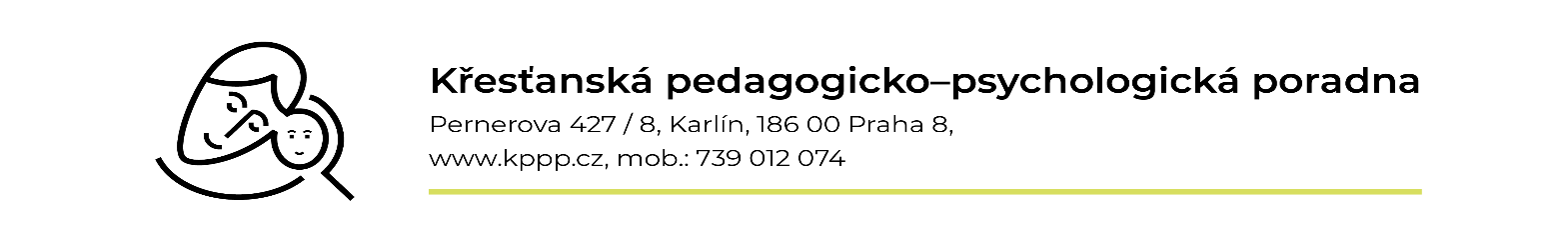                               Dotazník pro rodiče                            datum……............Zdravotní stav dítěte:Mimoškolní aktivity, zájmy dítěte:	Těhotenství:	Porod a psychomotorický vývoj:	Jaké je vaše dítě?Kolektivní zařízení: 	Sociální vztahy:Vyplnil:                                                                             Podpis:* zaškrtněte vhodnou odpověďJméno a příjmení dítěte:Jméno a příjmení dítěte:Jméno a příjmení dítěte:Jméno a příjmení dítěte:Jméno a příjmení dítěte:Datum narození:Datum narození:Datum narození:Telefon rodičů:Telefon rodičů:Bydliště:                                                       PSČ:Bydliště:                                                       PSČ:Bydliště:                                                       PSČ:e-mail:e-mail:Adresa školy:                                                                     Třída:          Třídní učitel:Adresa školy:                                                                     Třída:          Třídní učitel:Adresa školy:                                                                     Třída:          Třídní učitel:Adresa školy:                                                                     Třída:          Třídní učitel:Adresa školy:                                                                     Třída:          Třídní učitel:Důvod návštěvy poradny:                                                   Kdo žádá vyšetření?Důvod návštěvy poradny:                                                   Kdo žádá vyšetření?Důvod návštěvy poradny:                                                   Kdo žádá vyšetření?Důvod návštěvy poradny:                                                   Kdo žádá vyšetření?Důvod návštěvy poradny:                                                   Kdo žádá vyšetření?Matka:  Jméno, příjmení, titul :               Rok nar., vzdělání, povolání :Matka:  Jméno, příjmení, titul :               Rok nar., vzdělání, povolání :Matka:  Jméno, příjmení, titul :               Rok nar., vzdělání, povolání :Matka:  Jméno, příjmení, titul :               Rok nar., vzdělání, povolání :Matka:  Jméno, příjmení, titul :               Rok nar., vzdělání, povolání :Otec:  Jméno,  příjmení, titul :          Rok nar., vzdělání, povolání :Otec:  Jméno,  příjmení, titul :          Rok nar., vzdělání, povolání :Otec:  Jméno,  příjmení, titul :          Rok nar., vzdělání, povolání :Otec:  Jméno,  příjmení, titul :          Rok nar., vzdělání, povolání :Otec:  Jméno,  příjmení, titul :          Rok nar., vzdělání, povolání :Jiné osoby ve funkci rodičů: Jméno a příjmení :                                          Rok nar., vzdělání, povolání :             Vztah k dítěti: nevlastní –  dítě osvojené – v pěstounské péči – v příbuzenském vztahu (*zaškrtněte)Jiné osoby ve funkci rodičů: Jméno a příjmení :                                          Rok nar., vzdělání, povolání :             Vztah k dítěti: nevlastní –  dítě osvojené – v pěstounské péči – v příbuzenském vztahu (*zaškrtněte)Jiné osoby ve funkci rodičů: Jméno a příjmení :                                          Rok nar., vzdělání, povolání :             Vztah k dítěti: nevlastní –  dítě osvojené – v pěstounské péči – v příbuzenském vztahu (*zaškrtněte)Jiné osoby ve funkci rodičů: Jméno a příjmení :                                          Rok nar., vzdělání, povolání :             Vztah k dítěti: nevlastní –  dítě osvojené – v pěstounské péči – v příbuzenském vztahu (*zaškrtněte)Jiné osoby ve funkci rodičů: Jméno a příjmení :                                          Rok nar., vzdělání, povolání :             Vztah k dítěti: nevlastní –  dítě osvojené – v pěstounské péči – v příbuzenském vztahu (*zaškrtněte)Jména sourozencůdatum narozeníškola, třídaškola, třídaškolní prospěchKdo žije ve společné domácnosti?Kdo žije ve společné domácnosti?Kdo žije ve společné domácnosti?Kdo žije ve společné domácnosti?Kdo žije ve společné domácnosti?Kdo další se významně podílí na péči a výchově dítěte?Kdo další se významně podílí na péči a výchově dítěte?Kdo další se významně podílí na péči a výchově dítěte?Kdo další se významně podílí na péči a výchově dítěte?Kdo další se významně podílí na péči a výchově dítěte?Ovlivňují život rodiny zdravotní potíže nebo omezení některého člena? Jak?Ovlivňují život rodiny zdravotní potíže nebo omezení některého člena? Jak?Ovlivňují život rodiny zdravotní potíže nebo omezení některého člena? Jak?Ovlivňují život rodiny zdravotní potíže nebo omezení některého člena? Jak?Ovlivňují život rodiny zdravotní potíže nebo omezení některého člena? Jak?Bytová situace:  velikost bytu                                             má dítě vlastní pokoj?Bytová situace:  velikost bytu                                             má dítě vlastní pokoj?Bytová situace:  velikost bytu                                             má dítě vlastní pokoj?Bytová situace:  velikost bytu                                             má dítě vlastní pokoj?Bytová situace:  velikost bytu                                             má dítě vlastní pokoj?Vyskytly se v širší rodině závažná onemocnění – tělesné nebo duševní nemoci, alkoholismus, drogy, významné potíže ve škole?Prodělalo dítě nějaké závažnější nemoci, úrazy, operace? Jaké, ve kterém věku?Je dítě nyní v péči některých odborných lékařů? Bere trvale nějaké léky?Vidí dobře?       ano - ne*                                                          slyší dobře?        ano - ne*Zájmové kroužky:Oblíbené činnosti, hry, hračky:Bylo těhotenství rizikové?               Proč?Prodělala matka během těhotenství nějaké komplikace - nemoci, úrazy, stres ?Byly kolem porodu nějaké komplikace?       Jaké?Dítě se narodilo v termínu: očekávaném (+ – 14 dní)  –  před termínem  –  po termínu? *   Průběh porodu:  normální  – překotný  – vyvolávaný  –  kleštěmi –  císařským řezem    Byly kolem porodu nějaké komplikace?       Jaké?Dítě se narodilo v termínu: očekávaném (+ – 14 dní)  –  před termínem  –  po termínu? *   Průběh porodu:  normální  – překotný  – vyvolávaný  –  kleštěmi –  císařským řezem    Byly kolem porodu nějaké komplikace?       Jaké?Dítě se narodilo v termínu: očekávaném (+ – 14 dní)  –  před termínem  –  po termínu? *   Průběh porodu:  normální  – překotný  – vyvolávaný  –  kleštěmi –  císařským řezem    Byly kolem porodu nějaké komplikace?       Jaké?Dítě se narodilo v termínu: očekávaném (+ – 14 dní)  –  před termínem  –  po termínu? *   Průběh porodu:  normální  – překotný  – vyvolávaný  –  kleštěmi –  císařským řezem    Byly kolem porodu nějaké komplikace?       Jaké?Dítě se narodilo v termínu: očekávaném (+ – 14 dní)  –  před termínem  –  po termínu? *   Průběh porodu:  normální  – překotný  – vyvolávaný  –  kleštěmi –  císařským řezem    Bylo dítě po narození:  kříšené - v inkubátoru  - v intenzivní péči? *             Porodní váha:                    délka:Bylo dítě po narození:  kříšené - v inkubátoru  - v intenzivní péči? *             Porodní váha:                    délka:Bylo dítě po narození:  kříšené - v inkubátoru  - v intenzivní péči? *             Porodní váha:                    délka:Bylo dítě po narození:  kříšené - v inkubátoru  - v intenzivní péči? *             Porodní váha:                    délka:Bylo dítě po narození:  kříšené - v inkubátoru  - v intenzivní péči? *             Porodní váha:                    délka:Kojené: do věku:Spánek: spíše spokojené – plačtivé, neklidné*  Spánek: spíše spokojené – plačtivé, neklidné*  Spánek: spíše spokojené – plačtivé, neklidné*  Pleny do věku: ve dne:            v noci:V jakém věku začalo sedět:              chodit:V jakém věku začalo sedět:              chodit:Dítě pohybově: klidné –  živé – stále v pohybu – velmi neposedné*Rehabilitace:   ano-ne                 v jakém věku:  Dítě pohybově: klidné –  živé – stále v pohybu – velmi neposedné*Rehabilitace:   ano-ne                 v jakém věku:  Dítě pohybově: klidné –  živé – stále v pohybu – velmi neposedné*Rehabilitace:   ano-ne                 v jakém věku:  V jakém věku říkalo první slova:                     V jakém věku říkalo první slova:                     V jakém věku říkalo první slova:                     první věty:první věty:Poruchy řeči:Poruchy řeči:Poruchy řeči:Logopedie: ano – ne*            od - do věku:Logopedie: ano – ne*            od - do věku:Jaké má povahové vlastnosti?Jaké má povahové vlastnosti?Jak je vaše dítě samostatné (např. oblékání, udržování pořádku, příprava do školy, domácí práce)?Jak je vaše dítě samostatné (např. oblékání, udržování pořádku, příprava do školy, domácí práce)?Jak je vaše dítě vytrvalé (jak dlouho vydrží u činnosti, jak překonává překážky, je trpělivé)?Jak je vaše dítě vytrvalé (jak dlouho vydrží u činnosti, jak překonává překážky, je trpělivé)?Jak je vaše dítě pohybově šikovné, obratné?Jak je vaše dítě pohybově šikovné, obratné?Jakou má paměť?Pozornost:Co se vám na vašem dítěti líbí?Co se vám na vašem dítěti líbí?Co vám dělá starosti?Co vám dělá starosti?Od věku    Byly nějaké potíže? Jaké?Byly nějaké potíže? Jaké?JesleMateřská školaZákladní školaOdklad škol. docházky:   ano - ne*Jaké má dítě vztahy s druhými dětmi: má  – nemá kamarády, je oblíbené, vztahy navazuje snadno – obtížně, je samotářské  –  rádo mezi dětmi –  zažilo šikanu? *Jaké má vztahy k dospělým?